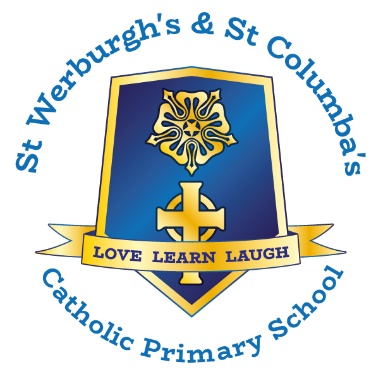 Child’s personal details              Werbies Out of School ClubOfsted registration no. 111384 Manager: Miss S Mugnaini werbies@lovelearnlaugh.org.uk07583 432795 (01244 478968 in school hours)CONTRACT AND REGISTRATION FORM 2023/2024All information recorded here is kept confidentialParents’/carers’ and emergency contact detailsPlease give details below of other persons authorised to collect the child or who can be contacted in an emergency. Please make sure we have up-to-date details for you and your emergency contacts, and leave a message with full details if your child will be collected by anyone other than you or the persons listed here.Child’s medical information/individual needsArrangements in the case of sickness and/or any emergencyPlease inform us on the day (or in advance if possible) if your child will not be attending. If a child becomes unwell during a session we will contact you as soon as possible. Our staff have undertaken appropriate training to deal with an emergency.While every attempt will be made to contact you, there may be a situation when it is deemed necessary to administer basic first aid to your child (of which a written record will be kept) and in an emergency call the emergency services.Photographs and videosThe issue of child safety is taken very seriously at Werbies. This includes the use of images of pupils. You will have already completed the photo permission form for school and your wishes will be used for Werbies as well.Fees at Out of School Club from September 2023Morning Club session (07:45-08:50): £4.00 (breakfast provided) Afternoon Club session (15:20-17:30): £8.75 (healthy snack provided) Afternoon Club Session (15:20-6.00): £10.70 (healthy snack provided)Regular booked sessions must be paid monthly in advance via online ParentPay account, childcare vouchers, or Tax Free Childcare.In order to forecast numbers and plan staffing ratios carefully, one week’s notice is required for extra attendance at Werbies and one month’s written notice is required if the place at Werbies is no longer required, or the number of sessions the child attends is to be reduced. All payments need to be received by the first day of the forthcoming month to ensure attendance at Werbies. A child's continued place at Werbies is dependent on continued payment of fees. Please see our Payment Policy.Please indicate sessions required:Please note that:Out of School Club reserves the right to amend the terms/conditions and registration fees at any time.It is our policy that everyone who attends, works in or visits Werbies has the right to enjoy the service we provide and all who attend our provision are expected to conduct themselves in a manner that is mindful of the presence of children.In the event of a compliment, concern or complaint Werbies welcomes discussion with parents/ carers about the service they and their child can expect from us. Please speak to (1) Mrs Mugnaini, Out of School Club Manager or (2) Miss Jackson, School Business Manager. Our complaints policy and procedure are available on the school website.Agreement between parent(s)/carer(s) and St Werburgh’s & St Columba’s Out of School ClubPlease sign the document to confirm your acknowledgement of the following, and enter your name and the date in the boxes below:I agree to meet the terms and conditions of the Werbies contract and the school’s payment policy. All fees will be paid in advance.I have read, understood and agree to all Werbies policies.I will inform the Manager of Werbies as soon as possible, of any change in medical and/or any other relevant circumstances.I give my consent to Out of School Club administering basic first aid (of which a written record will be kept)I give my consent to Out of School Club to sign any written form or consent required by hospital authorities, if the delay in getting my signature is considered by the medical practitioner in attendance to endanger my child’s health and safetyI agree to collect/make arrangements for my child to be collected from Werbies immediately that I am informed that he/she is unwellI will not to send my child to Werbies  if he/she is unwell.I give my consent for my child to watch films that are PG ratedPersonal information contained in this contract and registration form is kept in line with the confidentiality policy and procedure for Out of School Club in line with our Data Protection Policy, Information Security Policy which fully complies with General Data Protection Regulations 2019.*Please note that our official title for Ofsted registration, voucher provider, tax-free childcare and bank account purposes is St Werburgh’s & St Columba’s Out of School ClubFull name:Date of birth:Home address and postcode:Gender: Male	FemaleParent/Carer 1Parent/Carer 2NameRelationship to childHome address and postcode (if not the same as above)Mobile phoneWork phoneHome phoneEmailContact 1Contact 2Contact 3NameRelationship to childMobile phoneWork phoneHome phoneDoctor’s surgery and addressPhone numberAny known medical conditions, allergies, special dietary or health needs?Yes	NoIf yes, please give detailsDetails of any medication being usedHas your child received a tetanus injection in the last five years?Yes	NoPlease add any other relevant information we should be aware ofMorning session 07:45 – 08:50MonTuesWedThursFriAfternoon session15:20 –17:30/18:00MonTuesWedThursFriSignature:Date: